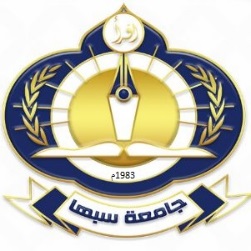 مصوغات الملف:إقرار وتعهد/ اتعهد انا السيد/ ..................................................................... بالآتيحضور امتحان القبول حسب الموعد الذي يتم الإعلان عليه بموقع الدراسات العلياحضور ملتقى الطلاب الجدد والملتقيات التي تنظمها الجامعة.في حالة عدم القبول الحضور الى إدارة الدراسات العليا لاستلام الملف في مدة لا تتجاوز أسبوعين من اعلان نتيجة امتحان القبول.التوقيع                                                               التاريخ       /09/2020مصورة الى المعنيجامعة سبها ادارة الدراسات العليا والتدريب نموذج د. ع. ( 111.01.35 )استلام ملف للالتحاق بالدراسات العليااستلام ملف للالتحاق بالدراسات العليااستلام ملف للالتحاق بالدراسات العلياالاسم:الكلية الراغب بالدراسة بهارقم الهاتفافادة تخرج اصليةكشف درجات أصليشهادة الثانوية العامةعدد 2 شهادة تزكيةعدد 6 صور شخصية 6*4شهادة بالرقم الوطني والوضع العائلي صورة من جواز السفر لغير الليبيينحسن سيرة وسلوكشهادة صحيةنموذج طلب الالتحاق (نموذج رقم 2 من المنظومة)أصل وصورة في ملف معلقاعتمادا. عائشة الحضيريرئيس وحدة التسجيل والقبول بإدارة الدراسات العليا